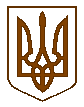 УКРАЇНАБілокриницька   сільська   радаРівненського   району    Рівненської    областіВ И К О Н А В Ч И Й       К О М І Т Е Т     РІШЕННЯ18   червня  2020  року                                                                                   № 88Про затвердження плану заходів щодо вшанування пам’яті борців за незалежність України у ХХ столітті на території Білокриницької сільської ради                Заслухавши інформацію сільського голови  щодо реалізації Основних напрямів реалізації державної політики у сфері зайнятості населення та стимулювання створення нових робочих місць на період до 2022 року на території Білокриницької сільської ради та на виконання розпорядження голови районної   державної адміністрації № 171 від 21 травня 2020 року, керуючись ст. 26  Закону України «Про місцеве самоврядування в Україні», виконавчий комітетВИРІШИВ:Інформацію сільського голови  взяти до уваги.Затвердити заходи щодо реалізації Основних напрямів реалізації державної політики у сфері зайнятості населення та стимулювання створення нових робочих місць на період до 2022 року на території Білокриницької сільської ради  згідно додатку 1.Контроль за виконання даного рішення залишаю за собою.Сільський голова                                                                    Тетяна ГОНЧАРУК                                                                                                 Додаток до рішення                                                                                                                         виконавчого комітету                                                                                                                                  від 18 червня  2020року№88Заходищодо вшанування пам’яті борців за незалежність України у ХХ столітті на території Білокриницької сільської радиСекретар виконкому                                                                         Інна ЗАХОЖА№ п/пЗаходиВідповідальні за виконання Термін виконання1.Визначити та надавати соціальні гарантії, пільги або інші виплати борцям за незалежність України у ХХ столітті (колишніх членів Української Гельсінської спілки (групи) і Народного Руху України за перебудову (Народного Руху України) та можливість надання для них додаткових соціальних гарантій, пільг або інших виплат за рахунок коштів з місцевого бюджету.Орган місцевого самоврядування, виконавчий комітетУпродовж червня-серпня 2020 року2.Організувати у музейних кімнатах, публічно-шкільних бібліотеках постійно діючі виставки експонатів, документів, світлин і архівних матеріалів, присвячених періоду боротьби за незалежність України у 1988-1991 роках.Керівники установУпродовж липня-вересня 2020 року3.Організувати та провести у встановленому порядку нагородження державними нагородами України, відзнаками голови Рівненської обласної державної адміністрації, голови Рівненської обласної ради жителів сільської ради – учасників боротьби за Незалежність України у1988-1991 роках.Виконавчий комітетУпродовж липня-вересня 2020 року